Aktionsverein Deutsche Goalball Förderer e.V.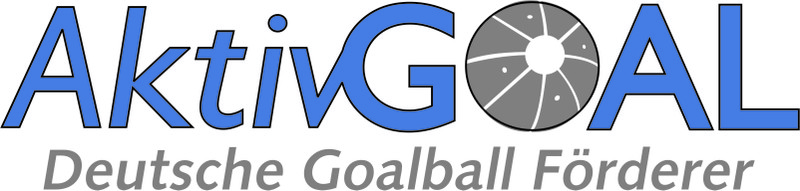 Verein		           1. Vorsitzender			                                                Aktionsverein Deutsche                     Stefan Hawranke  			                                                Goalball Förderer e.V.                        Krusauer Straße 12			                                                AktivGOAL                                         D-12305 Berlin		                                                Email: aktivgoal@goalball.de             Mobil: +49 (176) 843 776 91		                                                Homepage: www.goalball.de              Mail: stefan@aktivgoal.de Ich erkläre hiermit den Beitritt als Ordentliches/Minderjähriges Mitglied beim Aktionsverein Deutsche Goalball Förder e.V.   (Die Belange einer ordentlichen sowie die einer minderjährigen Mitgliedschaft sind der aktuellen Fassung der Vereinssatzung zu entnehmen.)SEPA-LastschriftmandatGläubiger-Identifikationsnummer DE21ZZZ00000141696; Mandatsreferenz: wird separat mitgeteiltErmächtigung zum Einzug von Forderungen vom Aktionsverein Deutsche Goalball Förderer e.V. an nachstehendes Vereinsmitglied durch Lastschrift:Hiermit ermächtige(n) ich (wir) den Aktionsverein Deutsche Goalball Förderer e. V., Zahlungen von meinem Konto mittels Lastschrift einzuziehen. Zugleich weise ich mein Kreditinstitut an, die vom Aktionsverein Deutsche Goalball Förderer e. V. auf mein Konto gezogenen Lastschriften einzulösen.Hinweis: Ich (wir) können innerhalb von acht Wochen, beginnend mit dem Belastungsdatum, die Erstattung des belasteten Betrages verlangen. Es gelten dabei die mit meinem Kreditinstitut vereinbarten Bedingungen. Name und Anschrift des Kontoinhabers/in	  KontodatenPersönliche DatenAnschriftName*:Straße*:Vorname*:PLZ/Ort*:Geb.-Datum*:Telefon:Email:Mitgliedsbeitrag:BankeinzugÜberweisung (jährlich)Überweisung (halbjährlich)Ort, Datum	Unterschrift (bei Minderjährigen der/ die Erziehungsberechtigte/n)Name des Mitgliedes:Name, Vorname:Kreditinstitut:Anschrift: IBAN:BIC:Der Widerruf dieser Vereinbarung sowie jede Änderung bedarf der SchriftformOrt, Datum	Unterschrift (bei Minderjährigen der/ die Erziehungsberechtigte/n)